Профили и комплектующие по ценам производителя.В ассортименте представлены профили для гипсокортона и систем теплоизоляции, штукатурные маяки, малярные углы, подвесы, соединители и другие комплектующие. Использование угловых профилей позволит защитить наружные и внутренние углы от повреждений, повысить прочность и надежность конструкции. Благодаря устойчивости к коррозии, оцинкованные изделия могут использоваться при проведении фасадных работ. 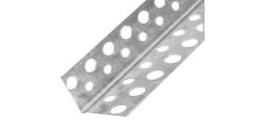 Штукатурные маяки различной высоты. Профили просты в установке, легко поддаются нарезке, используются в качестве ориентира при наложении штукатурки. Наличие перфорации позволяет добиться надежности крепления профиля при высыхании смеси. 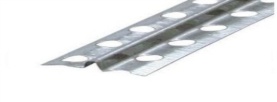       ПВХ углы и оконные профили, штукатурные, арочные и оконные углы из поливинилхлорида. Позволит надежно защитить углы от ударов и сколов, подготовить проемы к установке межкомнатных дверей  и окон.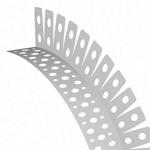 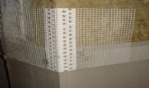 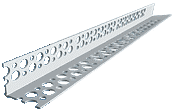 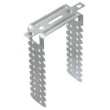 Комплектующие для быстрого и удобного монтажа гипсокартонных конструкций.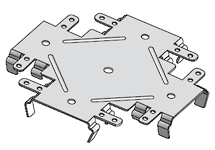 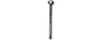 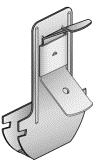 Профиль для гипсокартона ПП предназначен для формирования каркаса подвесных потолков и облицовки стен. Используется в качестве несущего профиля в паре с профилем одного типоразмера (27*28). Направляющий профиль ППН для ПП, монтируется по периметру потолка или полу и потолку для крепления основного профиля. Применяется в потолочно-стеновых конструкциях в качестве направляющего для профиля ПП 60/27. ПС предназначен для устройства каркасов межкомнатных перегородок, облицовок стен и других конструкций на основе гипсокартона. Используется в качестве несущего профиля в паре в профилем одного типоразмера (50*40). ПН применяется для устройства каркасов межкомнатных перегородок, облицовок стен и других конструкций на основе гипсокартона. Используется в качестве направляющего профиля в паре к профилю ПС-4 75*50.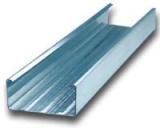 Углы алюминивые и оцинкованныеУглы алюминивые и оцинкованныеУглы алюминивые и оцинкованные		НаименованиеЦена руб. за штУпаковка (шт)Угол алюминиевый 21мм*21мм*3м  37,8200 картонУгол алюминиевый 25мм*25мм*3м  41,4200 картонУгол оцинкованный 21мм*21мм*3м42,3950Угол оцинкованный 25мм*25мм*3м55,850Угол оцинкованный 31мм*31мм*3м7250Угол сетчатый штук 35мм*35мм*3м  50,450Профиль маячковыйПрофиль маячковыйПрофиль маячковыйПрофиль маячковый  6мм (3м)  27,950Профиль маячковый  10мм (3м)  35,150Угол ПВХУгол ПВХУгол ПВХУгол ПВХ арочный 3 м34,250Угол ПВХ шпаклевочный 3 м34,250Угол ПВХ с сеткой 10*15 2,5м86,4100Комплектующие для монтажа гипсокартонаКомплектующие для монтажа гипсокартонаКомплектующие для монтажа гипсокартонаПодвес прямой  0,655,22100Подвес прямой  0,9 люкс9,27100Соединитель одноуровн. "Краб"16,0250Соединитель одноуровн. "Краб" 0,91850Соединитель двухуровневый11,750Подвес с зажимом17,1100Удлинитель профиля6,48100Тяга 0,35 м10,62100Тяга 0,5 м12,42100Тяга 1,0 м17,1100Профиль для монтажа гипсокартона  0,60 ГерманияПрофиль для монтажа гипсокартона  0,60 ГерманияПрофиль для монтажа гипсокартона  0,60 ГерманияПП 60*27*3м15012ППН 27*28*3м11716ПС-2 50*50*3м1808ПН-2 50*40*3м1488ПС-4 75*50*3м1908ПН-4 75*40*3м1838ПС-6 100*50*3м2108ПН-6 100*40*3м2008Профиль цокольный металлический от 100мм-200мм х2,5мПод заказ10